Actions éducatives du Parc naturel régional du Luberon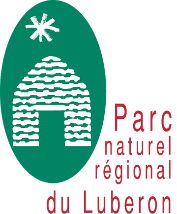 Année scolaire 2020 – 2021FICHE D’INTENTIONInformations GénéralesCoordonnées de l’écoleNom de l’école : Adresse : Code postal : 	 Commune : Téléphone :          Courriel : Informations sur l'enseignant référentNom : 			 Prénom : Téléphone personnel :   	Courriel : Niveau de la classe : 	Effectif de la classe : Je souhaite recevoir par voie électronique l’actualité du Parc du Luberon :  Choix du cadre de projetAprès avoir pris connaissance des différents cadres de travail proposés par le Parc du Luberon :Je, soussigné(e) . souhaite bénéficier d’interventions proposées par le PNR du Luberon et m’engage sur les points mentionnés en annexe.
Signature de l'enseignant					Nom et Signature de la Direction de l’établissement
					

Fiche à retourner par voie postale à PNR Luberon, Service Education au Territoire – 60 place Jean Jaurès, BP 122 – 84400 APT - Ou par voie électronique à pedagogie@parcduluberon.fr         AVANT LE 17 juin 2020Les informations recueillies sur ce formulaire sont enregistrées dans un fichier informatisé sous la responsabilité de Laure GALPIN, directrice du Parc naturel régional du Luberon, dans le but de la mise en œuvre des actions éducatives et l’envoi de la newsletter (si vous avez coché la case prévue à effet) du Parc naturel régional du Luberon.Elles sont conservées pendant 2 ans et sont utilisées par le service Education au Territoire du Parc du Luberon dans le cadre de la mise en œuvre des actions éducatives et  pour l’envoi de la newsletter Les données collectées seront communiquées aux seuls destinataires que sont les animateurs qui interviendront dans le cadre de votre projet d’Education au territoire.Conformément à la loi RGPD, vous pouvez exercer votre droit d’accès aux données vous concernant et les faire rectifier en contactant : pedagogie@parcduluberon.fr (04 90 74 71 91).Parlez-nous de votre projet…L’ensemble de ces éléments d’information nous seront utilesafin d’orienter le projet et le choix de l’intervenant.Quel serait l’intitulé de votre projet ? DEFINIR LE PROJET : Quel est le point de départ du projet ?(actualités de la commune, objectif du projet d’école, poursuite d’un projet, réflexions d’élèves, sollicitation du Parc, constat plus général, intérêt personnel…)DEFINIR LE PROJET : Quel est l’axe du projet d’école concerné ?LANCER LE PROJET : Comment sera proposé le projet aux élèves ? (problématique proposée, situation déclenchante,…)DECOUVRIR, APPRENDRE : Quelles sont les pistes d’investigation que vous souhaitez explorer avec vos élèves (préciser les disciplines/compétences concernées, les ressources du territoire - humaines, matérielles, géographiques,… - sur lesquelles vous pensez vous appuyer,…) ?S’APPROPRIER, PARTAGER : Quelle(s) production(s), et quel mode de valorisation envisagez-vous ?Remarques, compléments d’informations (lien avec d’autres projets, d’autres classes, autres intervenants prévus, nombre de demi-journées d’intervention attendu si différent de 3,…) :SPÉCIFICITÉS CYCLE 1 : préciser les liens entre le projet envisagé et l’un des trois parcours éducatifs : « Santé »,    « Éducation artistique et culturelle » et/ou  « Citoyen » Je souhaite travailler dans un cadre pré-défini par le Parc en lien avec les enjeux du Luberon, en axant mon projet sur la thématique suivante (cocher la case correspondante) :  Je souhaite proposer un projet entrant dans le cadre des défis pour le Parc  Je souhaite proposer un projet dans le cadre de la révision de la charte : « Vos billets pour 2039 ! »